BN-Les verbes réguliers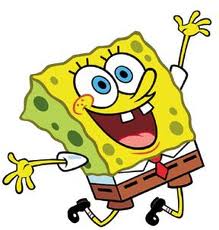       Les verbes réguliersThere are three types of regular verbs in French: -ER, -IR and –RE.  For each type, you must drop the last two letters and add special endings, which must be memorized. 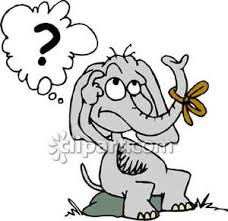 -ER VerbsPARLER 			FINIR			VENDREJe  parle	   		finis			vendsTu parles	   		finis			vends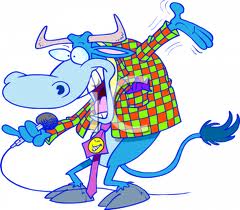 Il  parle	   		finit			vend_Elle parle	   		finit			vend_Nous parlons   	finissons		vendonsVous parlez     		finissez			vendezIls parlent 		finissent		vendentElles parlent	 	finissent		vendent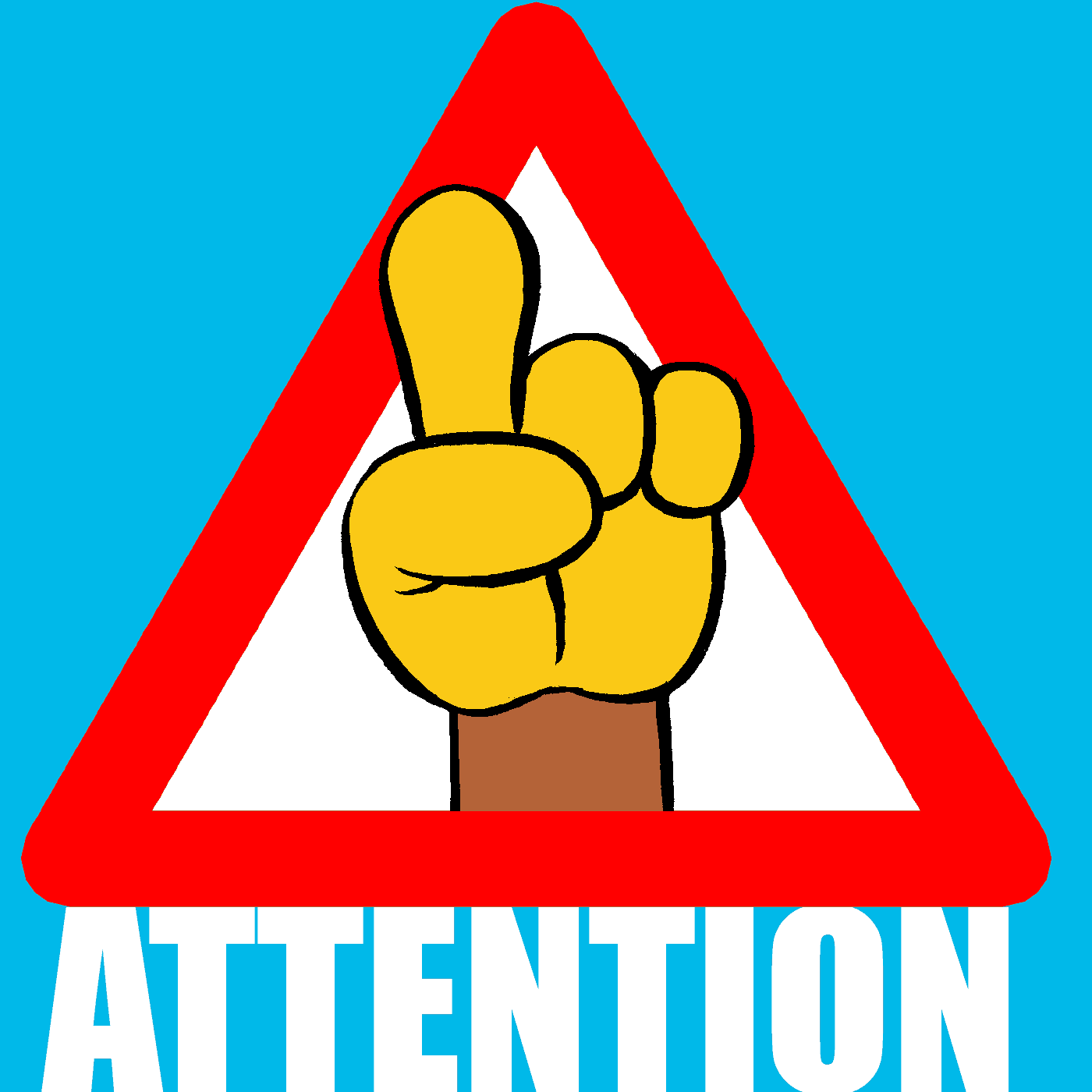 		  Je parle 		  I talk, I am talking, I do talk		   Nous finissons		We finish, we are							finishing, we do finish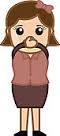 